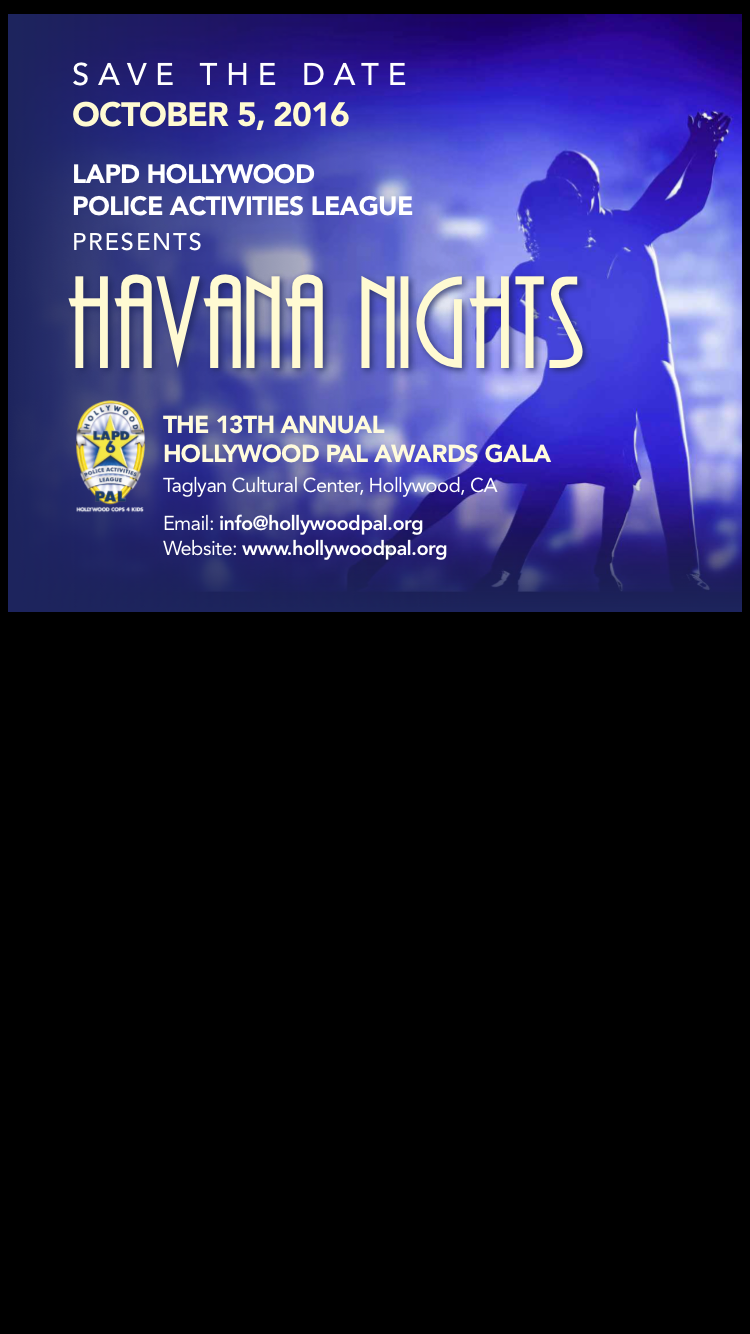 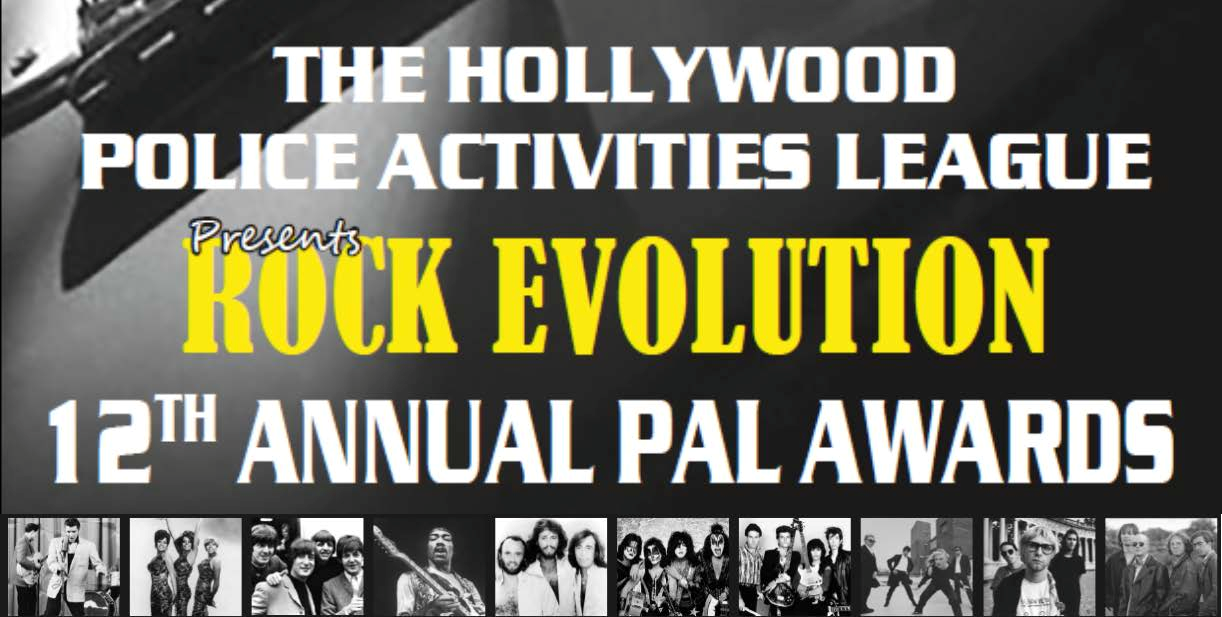 PAL AWARDS AUCTION DONATION & ADVERTISMENTSThe LAPD Hollywood Police Activities League invites you to attend The 13th Annual PAL Awards: HAVANA NIGHTS,on Wednesday, October 5th, 2016 at the Taglyan Cultural Center, Hollywood, 6:00PM. This premiere live music event willraise essential funds for Hollywood’s leading crime prevention and youth services organization.DONOR NAME (to be listed):CONTACT PERSON:PHONE:  	ADDRESS:  	EMAIL:  	 Auction Item DonationITEM DESCRIPTION:  	 Item to be delivered      Item to be picked-upVALUE:  	 Please send me information about other Sponsorship OpportunitiesCompleted forms should be emailed or mailed to:                     Hollywood PAL1358 N. Wilcox Avenue Los Angeles, CA 90028 kwiener@hollywoodpal.org/ (323) 467 7114The Hollywood Police Activities League is a 501(c)3 non-profit organization with federal tax ID #95-4596172.Donations are tax deductible to the extent allowed by law.  www.hollywoodpal.orgHollywood Police Activities League ♦ 1358 N. Wilcox Ave/6501 Fountain Ave ♦ Los Angeles, CA 90028PH: 323.467.7114 ♦ info@hollywoodpal.org ♦ www.hollywoodpal.org